РАБОЧАЯ ТЕТРАДЬпо русскому языку"Повторяем синтаксис вместе с А.С.Пушкиным".( по материалам повести "Капитанская дочка")Составитель: учитель русского языка и литературы МБОУ СОШ №6 г.о. Серпухов МО Астахова Юлия Александровна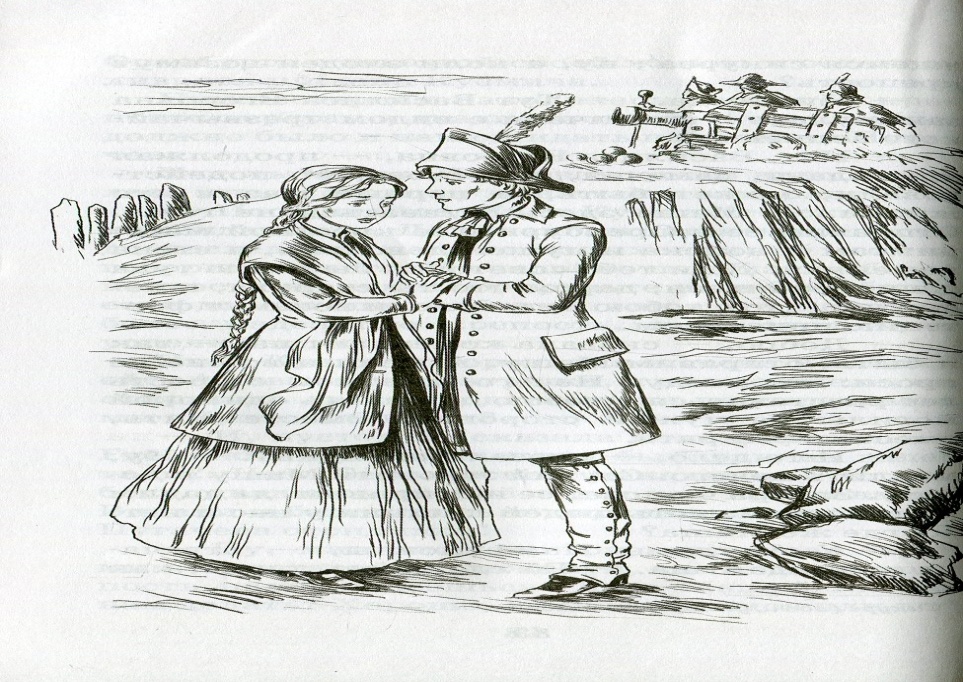 Задание № 7. Виды связи слов в словосочетании ( согласование, управление, примыкание).1.Определить способ связи слов в словосочетании2. Заменить словосочетание с одним видом связи на другойВ7: строение словосочетаний Теоретический минимум.3.Определить способ связи слов в словосочетаниях и записать их номера в соответствующий столбик таблицы.ТаблицаВ8, 11: грамматическая основа простого предложенияТеоретический минимум.Грамматическая основа            И.п =  ПОДЛЕЖАЩЕЕ =  КТО? ЧТО?                                                                          СКАЗУЕМОЕ = что говорится о подлежащемпредмет речи – о чем идет речь в предложении	                                                        CПОСОБЫ ВЫРАЖЕНИЯ СКАЗУЕМОГО                                                                                            CПОСОБЫ ВЫРАЖЕНИЯ ПОДЛЕЖАЩЕГОПОМНИ:  есть предложения односоставные, т.е. с одним главным членом: Люблю лето. В дверь постучали.  На улице морозит. Весна.Грамматическая основа может быть осложнена однородными подлежащими или сказуемыми: Взрослые и дети пришли на праздник.                                                  Листья пожелтели и, медленно кружась, опускались на землю. Мал золотник, да дорог.Задание №8. Грамматическая основа. Способы выражения подлежащего и сказуемого. 1.Выписать из предложений грамматическую основу2.Указать количество грамматических основ в предложении.3.Определить вид сказуемого в предложениях (ПГС, СИС, СГС).В9: осложнение простого предложения Теоретический минимум.ПОМНИ: если определение выражено прил., мест., причаст., числ. и связано с главным словом согласованием – ОНО СОГЛАСОВАННОЕ ПР: улыбающееся лицо, наш рассказ, второй томесли определение выражено сущ., сравн.ст. прил., инфинитивом и связано с главным словом управлением – ОНО НЕСОГЛАСОВАННОЕПР: лицо с улыбкой, дом напротив, возможность прочитать, зима-чародейка, река-МоскваЗадание №9. Простое предложение, осложненное однородными и обособленными членами предложения.1. Выписать номер  предложения, где есть однородные члены.2.Расставить знаки препинания, выписать однородные члены.
1. Тогда мужик вскочил с постели выхватил топор из-за спины и стал махать во все стороны._____________________________________2. Я взглянул на полати и увидел черную бороду и два сверкающие глаза.______________________________________________________3. Я пошел в сени и отворил дверь в переднюю. ____________________________________________________________________________
4. По утрам я читал упражнялся в переводах а иногда и в сочинении стихов. ___________________________________________________5. Бопре в отечестве своём был парикмахером  потом в Пруссии солдатом.. . ___________________________________________________
6. "Слава богу, - ворчал он про себя, - кажется, дитя умыт  причёсан накормлен". _______________________________________________
7. Я позвал вожатого  благодарил за оказанную помочь и велел Савельичу дать ему полтину на водку._____________________________
8. Вошел в биллиардную увидел я высокого барина лет тридцати пяти  с длинными черными усами в халате с кием в руке и с трубкой в зубах._______________________________________________________________________
9. Я оставил перо  взял шпагу и к нему вышел. ____________________________________________________________________________
10. Я оглянулся и увидел Савельича, сбегающего ко мне по нагорной тропинке... _______________________________________________
11. Мысль о службе сливалась во мне с мыслями о свободе об удовольствиях петербургской жизни. ______________________________
12. Батюшка прочел его со вниманием  положил перед собою на стол и начал свое письмо. ______________________________________
13. Я вчера напроказил  а тебя напрасно обидел. __________________________________________________________________________
14. Я старался вообразить себе капитана Миронова  моего будущего начальника  и представлял его строгим сердитым стариком.  ____________________________________________________________________________________________________________________15. Все мои братья и сестры умерли во младенчестве. _______________________________________________________________________3.Заполнить таблицу, записав в соответствующий столбик номера предложений. 1. Наконец батюшка швырнул календарь на диван и погрузился в задумчивость, не предвещавшую ничего доброго.2. Итак, батюшка читал Придворный календарь, изредка пожимая плечами. 
3. Чему научится он, служа в Петербурге?4. Прачка Палашка, толстая и рябая девка, и кривая коровница Акулька как-то согласились в одно время кинуться матушке в ноги, винясь в преступной слабости и с плачем жалуясь на мусье, обольстившего их неопытность5. Скоро вся изба захрапела, и я заснул, как убитый.6.  Батюшка у окна читал Придворный календарь, ежегодно им получаемый.7. Прачка Палашка, толстая и рябая девка, и кривая коровница Акулька как-то согласились в одно время кинуться матушке в ноги, винясь в преступной слабости и с плачем жалуясь на мусье, обольстившего их неопытность.8. Я решился сделать из нее змей и, пользуясь сном Бопре, принялся за работу.9. Увидя мои упражнения в географии, батюшка дернул меня за ухо, потом подбежал к Бопре, разбудил его очень неосторожно и стал осыпать укоризнами.10. Матушка отыскала мой паспорт, хранившийся в ее шкатулке вместе с сорочкою.11. Прачка Палашка, толстая и рябая девка.12. Куда как нужно тратить лишние деньги, и нанимать мусье, как своих людей! 13. Я старался вообразить себе капитана Миронова, моего будущего начальника, и представлял его строгим, сердитым стариком...14. Наконец он кончил, запечатал письмо в одном пакете с паспортом, снял очки и, подозвав меня, сказал: «Вот тебе письмо к Андрею Карловичу Р., моему старинному товарищу и другу. Ты едешь в Оренбург служить под его начальством».15. С тех пор жил он в своей Симбирской деревне, где и женился на Авдотье Васильевне Ю. , дочери бедного тамошнего дворянина.16.  Бопре в отечестве своем был парикмахером, потом в Пруссии солдатом, потом приехал в Россию pour Йtre outchitel, не очень понимая значения этого слова.17 Я жил недорослем, гоняя голубей и играя в чехарду с дворовыми мальчишками.18.С одной стороны стояли три или четыре скирда сена, полузанесенные снегом; с другой — скривившаяся мельница, с лубочными крыльями, лениво опущенными. 19. Я вошел в чистенькую комнатку, убранную по-старинному.20. В эту минуту вошел урядник, молодой и статный казак.
В10: осложнения простого предложения, не являющиеся членом предложенияЗадание № 10. Знаки препинания в предложениях со словами и конструкциями, грамматически не связанными с членами предложения (вводные слова, обращения, уточнения).1.Расставить недостающие  знаки препинания.1.Вдруг он обратился к матушке: «Авдотья Васильевна а сколько лет Петруше? » .2. — Не забудь Андрей Петрович — сказала матушка, — поклониться и от меня князю Б. ; я, дескать, надеюсь, что он не оставит Петрушу своими милостями. 3.«Что это сударь с тобою сделалось? — сказал он жалким голосом, — где ты это нагрузился? 4. «Рано Петр Андреич — сказал он мне, качая головою, — рано начинаешь гулять. 5.Любезный Петр Андреевич пожалуйста пришли мне с моим мальчиком сто рублей, которые ты мне вчера проиграл. Мне крайняя нужда в деньгах. 6. Батюшка Петр Андреич — произнес он дрожащим голосом, — не умори меня с печали. 7. Свет ты мой послушай меня, старика: напиши этому разбойнику, что ты пошутил, что у нас и денег-то таких не водится. 8. Барин не прикажешь ли воротиться?  9.Послушай мужичок — сказал я ему, — знаешь ли ты эту сторону? 10.Андрей Петрович Петруша приехал; он воротился, узнав о твоей болезни; благослови его»11. "Здесь ваше благородие" - отвечал мне голос сверху.12. "Бога ты не боишься разбойник! " - отвечал ему Савельич сердитым голосом.13.«Молчи дядя — возразил мой бродяга, — будет дождик, будут и грибки; абудут грибки, будет и кузов. А теперь (тут он мигнул опять) заткнитопор за спину: лесничий ходит.»14. «Ваше благородие за ваше здоровье! »15. «Батюшки мои! — кричала бедная старушка. — Отпустите душу на покаяние. Отцы родные, отведите меня к Ивану Кузмичу» .16.«Смейся  сударь — отвечал Савельич, — смейся; а как придется намсызнова заводиться всем хозяйством, так посмотрим, смешно ли будет».2.Вставьте в предложения подходящие по смыслу вводные слова.1.Но он,  … , обо мне не слишком заботился; а Иван Кузмич не почел за нужное рапортовать о моем поединке. 2."Слава богу" - ворчал он про себя - "… , дитя умыт, причесан, накормлен. Куда как нужно тратить лишние деньги, и нанимать мусье, как будто и своих людей не стало!"3.В походе, …  , придешь в местечко - чем прикажешь заняться?4.При обыкновенной своей сметливости он, … , догадался, что Пугачев был им недоволен.5. … , переписав мою песенку, я понес ее к Швабрину, который один во всей крепости мог оценить произведения стихотворца. 6. … , замечал он нашу взаимную склонность и старался отвлечь нас друг от друга.7. Долго мы не могли сделать друг другу никакого вреда; … , приметя, что Швабрин ослабевает, я стал с живостию на него наступать и загнал его почти в самую реку. 8. … , она, моя голубушка, не узнала его.9. … , при первом удобном случае я принялся за прерванное объяснение, и Марья Ивановна выслушала меня терпеливее.10.  … , слух о твоих дружеских путешествиях с Пугачевым как-нибудь да дошел до правительства. 11. … , батюшка читал Придворный календарь, изредка пожимая плечами и повторяя вполголоса: «Генерал-поручик!. 12. … , трудно описать мое восхищение.13. …, все мои блестящие надежды рушились!14. Кажется, ни батюшка, ни дедушка пьяницами не бывали; о матушке и говорить нечего: отроду, кроме квасу, в рот ничего не изволили брать.15. Я воображал себя офицером гвардии, что,  …, было верхом благополучия человеческого.16. Деньги, …, находились в полном его распоряжении.17. Но, …, Швабрин, обыкновенно снисходительный, решительно объявил, что песня моя нехороша.18.Это показалось ему, ..., странным. 19. В походе, ..., придешь в местечко - чем прикажешь заняться? 20Деньги, ..., находились в полном его распоряжении. 3.Напишите номер(а) предложения(-ий), где есть обращение.1.Вдруг ямщик стал посматривать в сторону и наконец, сняв шапку, оборотился ко мне и сказал:2.— Барин, не прикажешь ли воротиться?3.— Это зачем?4.— Время ненадежно: ветер слегка подымается; вишь, как он сметает порошу.5.— Что ж за беда!6.«Здесь, ваше благородие», — отвечал мне голос сверху. 7. Я взглянул на полати и увидел черную бороду и два сверкающие глаза. 8. «Что, брат, прозяб?» — 9. «Как не прозябнуть в одном худеньком армяке! 10. Был тулуп, да что греха таить? 11. Заложил вечор у целовальника: мороз показался не велик». 12. В эту минуту хозяин вошел с кипящим самоваром; я предложил вожатому нашему чашку чаю; мужик слез с полатей. 13. Наружность его показалась мне замечательна: он был лет сорока, росту среднего, худощав и широкоплеч.4.Напишите номер(а) предложения(-ий), где есть вводные слова.1.Марья Ивановна глядела с задумчивостию то на меня, то на дорогу и, казалось, не успела еще опомниться и прийти в себя. 2.Мы отправились далее.3. Стало смеркаться.4. Мы приближились к городку, где, по словам бородатого коменданта, находился сильный отряд, идущий на соединение к самозванцу. 5.Мы были остановлены караульными. 6.Вскоре князь Голицын, под крепостию Татищевой, разбил Пугачева, рассеял его толпы, освободил Оренбург и, казалось, нанес бунту последний и решительный удар. 7.«Делать нечего!— сказал Зурин. — 8.Долг мой повиноваться приказу. 9.Вероятно, слух о твоих дружеских путешествиях с Пугачевым как-нибудь да дошел до правительства…» 10.Совесть моя была чиста; я суда не боялся; но мысль отсрочить минуту сладкого свидания, может быть, на несколько еще месяцев, устрашала меня. Итоговое задание.Прочитайте текст и выполните задания 2–14.(1)-Записан! (2) А мне какое дело, что он записан? (3) Петруша в Петербург не поедет. (4) Чему научится он, служа в Петербурге? (5) Мотать да повесничать? (6) Нет, пускай послужит он в армии, да потянет лямку, да понюхает пороху, да будет солдат, а не шаматон. (7) Записан в гвардии! (8) Где его паспорт? (9) Подай его сюда.
(10) Матушка отыскала мой паспорт, хранившийся в ее шкатулке вместе с сорочкою, в которой меня крестили, и вручила его батюшке дрожащею рукою. (11) Батюшка прочел его со вниманием, положил перед собою на стол и начал свое письмо.
(12) Любопытство меня мучило: куда ж отправляют меня, если уж не в Петербург? (13) Я не сводил глаз с пера батюшкина, которое двигалось довольно медленно. (14) Наконец он кончил, запечатал письмо в одном конверте с паспортом, снял очки и, подозвав меня, сказал: (15) «Вот тебе письмо к Андрею Карловичу Р., моему  старинному товарищу и другу. (16) Ты едешь в Оренбург служить под его начальством.
(17) Итак, все мои блестящие надежды рушились! (18) Вместо веселой петербургской жизни ожидала меня скука в стороне глухой и отдаленной. (19) Служба, о которой за минуту думал я с таким восторгом, показалась мне тяжким несчастием. (20) Но спорить было нечего! (21) На другой день поутру подвезена была к крыльцу дорожная кибитка; уложили в нее чемодан, погребец с чайным прибором и узлы с булками и пирогами, последними знаками домашнего баловства.  (22) Родители мои благословили меня. (23) Батюшка сказал мне: (24) «Прощай, Петр. (25) Служи верно, кому присягнешь; слушайся начальников; за их лаской не гоняйся; на службу не напрашивайся; от службы не отговаривайся; и помни пословицу: береги платье снову, а честь смолоду». (26) Матушка в слезах наказывала мне беречь мое здоровье, а Савельичу смотреть за дитятей». (27) Надели на меня заячий тулуп, а сверху лисью шубу. (28) Я сел в кибитку с Савельичем и оправился в дорогу, обливаясь слезами.Ответами к заданиям 7-11 являются число, последовательность цифр или слово (словосочетание), которые следует записать в тексте работы.7. Замените словосочетание  «петербургской жизни» в 18 предложении, построенное на основе согласования, синонимичным словосочетанием со связью управление. Напишите получившееся словосочетание.               Ответ:__________________________________________________8. Выпишите грамматическую основу предложения 27.
Ответ: _________________________________________________9. Среди предложений 1 – 11 найдите предложение с обособленным согласованным определением. Напишите номер этого предложения.
Ответ: _________________________________________________10. В приведенном ниже предложении из прочитанного текста пронумерованы все запятые. Выпишите цифры, обозначающие запятые при вводном слове.Наконец он кончил,(1) запечатал письмо в одном конверте с паспортом,(2) снял очки и,(3) подозвав меня,(4) сказал: «Вот тебе письмо к Андрею Карловичу Р.,(5) моему  старинному товарищу и другу. Ты едешь в Оренбург служить под его начальством. Итак,(6) все мои блестящие надежды рушились!                       Ответ: _____________________________________________11. Укажите количество грамматических основ в предложении 21. Ответ запишите цифрой.
Ответ: _________________________________________________ВАРИАНТ 1.Придворный Календарь -Строго прервал - мочальный хвост - медовое варенье -заячий тулуп - холопье дело -кланяюсь рабски -легко поверило -бодро отвечал - Судить о достоинствах - В припадке великодушия - Барское дитя - годовым запасом - русской настойке - географическая карта - Разговаривали дружелюбно - В Симбирской деревне –Семёновский полк – Говоря по-русски - По милости майора - С дворовыми мальчишками - ВАРИАНТ 2.Крыльцу дома – Колокольчик ПугачёваПоглядывал с недоверчивостью – Сказал с усмешкою - Капитанская дочка - Мрачно нахмурился - Зимнее утро – Кавказский пленник –Белогорская крепость – Разбудил неосторожно – Не очень понимая –Ежегодно получаемый –Случайно находил – Отобедать по-солдатски -Принялся за работу –Удовольствия жизни – Знавшая наизусть - Поминутно подливал - В слезах наказывала -Несчастный француз -С дворовыми мальчишками - Придворный Календарь – Медовое варенье – Заячий тулуп – Холопье дело – Кланяюсь рабски – Легко поверило – Бодро отвечал – Мочальный хвост – Строго прервал – Судить о достоинствах –В припадке великодушия – Барское дитя – Годовым запасом – Русской настойке – Географическая карта – Разговаривали дружелюбно - По милости майора –
В Симбирской деревне – Семеновский полк – Говоря по-русски – Крыльцу дома – Колокольчик Пугачёва – Поглядывал с недоверчивостью – Сказал с усмешкою – Капитанская дочка – Мрачно нахмурился – Зимнее утро –
Кавказский пленник –
Белогорская крепость – Разбудил неосторожно – Не очень понимая – Ежегодно получаемый – Случайно находил – Отобедать по-солдатски – Принялся за работу – Удовольствия жизни - Знавшая наизусть – Поминутно подливал – В слезах наказывала – Несчастный француз – С дворовыми мальчишками – Петербургской жизни-Колокольчик Пугачёва – согласованиеуправлениеуправлениепримыканиеРод, число, падежпадежпадежсмыслприл.                              СУЩ.прич.                              МЕСТ.порядк.числ.                               сущ.     в косвенномГЛАГОЛ             мест.    падежеСУЩ.                                                           сущ.     в косвенномГЛАГОЛ             мест.    падежеСУЩ.                               ГЛАГОЛ                 наречие                                 деепричастие                                 инфинитивизменяется       зависимого,  если меняем форму гл. словаменяем форму гл.слова             зависимого не изменяется меняем форму гл.слова             зависимого не изменяется         у зависимых слов НЕТ, т.к. это неизменяемые части речисогласование                                 управление   главное слово оставляем   неизменным  зависимое переводим в сущ. (чаще всего с предлогом)    ПР: деревянный сруб          сруб из дереваприбрежные заросли        заросли на берегахдядин свитер                      свитер дядивечернее небо                     небо вечеромПРОВЕРЬ: у тебя должно получиться  СУЩ. + СУЩ.управление                                согласованиеглавное слово оставляем   неизменным  зависимое переводим в прилагательноеПР: пальто из шерсти          шерстяное пальтостол для шахмат             шахматный столдень осени                       осенний деньтропинка в лесу               лесная тропинкаПРОВЕРЬ: у тебя должно получиться  СУЩ. + ПРИЛ.управление                        примыкание  главное слово оставляем   неизменным  зависимое переводим в наречие (деепричастие, инфинитив)ПР: пишет с усердием пишет усердноговорить с улыбкой говорить улыбаясьлюбить пениелюбить петьначать стиркуначать стиратьПРОВЕРЬ:  у тебя должно получиться  ГЛАГОЛ + НАРЕЧ. (ДЕЕПР., ИНФИН.) примыкание  управление главное слово оставляем   неизменным  зависимое переводим в сущ. (чаще с предлогом)ПР: внимательно слушатьслушать с вниманиемувлеченно учитьсяучиться с увлечениемговорить запинаясьговорить с запинкойучиться читатьучиться чтению  ПРОВЕРЬ:  у тебя должно получиться  ГЛАГОЛ + СУЩ. ВАРИАНТ1.1.строго прервал2.мочальный хвост                                                               3.медовое варенье 4.заячий тулуп 5.холопье дело6.кланяюсь рабски7.легко поверило 8.бодро отвечал 9.судить о достоинствах 10. в припадке великодушия 11.годовым запасом 12.географическая карта 13.разговаривали дружелюбно 14.Говоря по-русски 15.по милости майора 16.случайно находил ВАРИАНТ 2.1.к крыльцу дома2.колокольчик Пугачёва 3.поглядывал с недоверчивостью 4.сказал с усмешкою 5.капитанская дочка 6.мрачно нахмурился 7.разбудил неосторожно 8.не очень понимая 9.ежегодно получаемый10.отобедать по-солдатски 11.принялся за работу 12.удовольствия жизни 13.знавшая наизусть 14.поминутно подливал 15.в слезах наказывала 16.несчастный французсогласованиеуправлениепримыкание1. Имя прилагательноеОн веселый. Он был веселым.Пьеса была интересной.2. Имя существительноеОн весельчак. Весь сад в цвету.Мой брат – учитель.3. ПричастиеПисьмо было задержано.4. ЧислительноеДва да три будет пять.5. МестоимениеВишневый сад теперь мой.6. НаречиеЕй туфли впору будут.7. Синтаксически неделимое словосочетаниеОн был высокого роста.Она была с заплаканными глазами.8. Глагол в форме какого-либо наклоненияОн засыпает. Мы не будем спать.9. Глагол (вспомогательный) + инфинитивДождь перестал шуметь.1. Именем существительным (в И.п.)Гости приехали утром.2. Местоимением (в И.п.)Я был в музее.3. Именем прилагательным (в И.п.)Старшие помогали младшим.4. Причастием (в И.п.)Желающие могли покататься.5. Именем числительным (в И.п.)Два да два — четыре.Трое ехало в лодке6. Неопределенной формой глаголаКурить — здоровью вредить.7. НаречиемЗавтра не наступит никогда.8. МеждометиемГа-га-га слышалось на лугу.9. Синтаксически неделимым словосочетанием.Анютины глазки растут в саду.Мама с папой пришли на собрание. Несколько яблок упало с ветки. Любой из нас справится с этим.1.В то время воспитывались мы не по-нонешнему.______________________________________________2.Я был занят делом.____________________________3.Между тем минуло мне шестнадцать лет. ______________________________________________4.Тут судьба моя переменилась.______________________________________________5.Вдруг он обратился к матушке.______________________________________________6.Петруша родился в тот самый год, как окривела тетушка Настасья Гарасимовна, и когда еще..._______________________________________________7.Ты едешь в Оренбург служить под его начальством._______________________________________________8.Я сел в кибитку с Савельичем и отправился в дорогу, обливаясь слезами.______________________________________________9.Он поглядел на меня как бы с сожалением; однако мы разговорились._____________________________________________10.Савельич так был поражен моими словами, что сплеснул руками и остолбенел.______________________________________________11.Савельич, согласно со мнением ямщика, советовал воротиться._________________________________________________12.Ямщик стал всматриваться._________________________________________________13.Через две минуты мы поравнялись с человеком._________________________________________________14.Его хладнокровие ободрило меня._________________________________________________15.Ямщик казался мне прав._________________________________________________16.Мне казалось, буран еще свирепствовал и мы еще блуждали по снежной пустыне...  _________________________________________________17.Первою мыслию моею было опасение, чтобы батюшка не прогневался на меня за невольное возвращение под кровлю родительскую и не почел бы его умышленным ослушанием. _______________________________________________18.Пораженный страхом, я иду за нею в спальню._______________________________________________19.Василиса Егоровна приняла нас запросто и радушно и обошлась со мною как бы век была знакома.________________________________________________1. В то время воспитывались мы не по-нонешнему.11. Проснувшись поутру довольно поздно, я увидел, что буря утихла.2.Петруша родился в тот самый год, как окривела тетушка Настасья Гарасимовна, и когда еще... 12. Он пошел в свою сторону, а я отправился далее, не обращая внимания на досаду Савельича, и скоро позабыл о вчерашней вьюге, о своем вожатом и о заячьем тулупе.3.Ты едешь в Оренбург служить под его начальством.13.Строгая немецкая экономия царствовала за его столом, и я думаю, что страх видеть иногда лишнего гостя за своею холостою трапезою был отчасти причиною поспешного удаления моего в гарнизон.4.Савельич, согласно со мнением ямщика, советовал воротиться.14.Я уже сказывал , что я занимался  литературою.5.Я сел в кибитку с Савельичем и отправился в дорогу, обливаясь слезами.15.Василиса Егоровна не умолкала ни на минуту и осыпала меня вопросами: кто мои родители, живы ли они, где живут и каково их состояние?6.Он поглядел на меня как бы с сожалением; однако мы разговорились.16.Батюшка прочел его со вниманием  положил перед собою на стол и начал свое письмо.7.Савельич так был поражен моими словами, что сплеснул руками и остолбенел. 17.Скоро вся изба захрапела, и я заснул, как убитый.8.Мне казалось, буран еще свирепствовал и мы еще блуждали по снежной пустыне... 18 Барин, не прикажешь ли воротиться?9.Первою мыслию моею было опасение, чтобы батюшка не прогневался на меня за невольное возвращение под кровлю родительскую и не почел бы его умышленным ослушанием.19.Матушка была еще мною брюхата, как уже я был записан в Семеновский полк сержантом, по милости майора гвардии князя Б., близкого нашего родственника 10.Я расплатился с хозяином, который взял с нас такую умеренную плату, что даже Савельич с ним не заспорил и не стал торговаться по своему обыкновению, и вчерашние подозрения изгладились совершенно из головы его.20.Я расплатился с хозяином, который взял с нас такую умеренную плату, что даже Савельич с ним не заспорил и не стал торговаться по своему обыкновению, и вчерашние подозрения изгладились совершенно из головы его.1.В то время воспитывались мы не по-нонешнему.2.Я был занят  делом.3.Между тем минуло мне шестнадцать лет.4.Тут судьба моя переменилась.5.Вдруг он обратился к матушке.6.Петруша родился в тот самый год, как окривела  тетушка 7.Настасья Гарасимовна, и когда еще... 8.Ты едешь в Оренбург служить под его начальством.9.Я сел в кибитку с Савельичем и отправился в дорогу, обливаясь слезами.10.Он поглядел на меня как бы с сожалением; однако мы разговорились.11.Савельич так был поражен моими словами, что сплеснул руками и остолбенел.12.Савельич, согласно со мнением ямщика, советовал воротиться.13.Ямщик стал всматриваться.14.Через две минуты мы поравнялись с человеком.15.Его хладнокровие ободрило меня.16.Ямщик казался мне прав.17.Мне казалось , буран еще свирепствовал и мы еще блуждали по снежной пустыне... 18.Первою мыслию моею было опасение, чтобы батюшка не прогневался на меня за невольное возвращение под кровлю родительскую и не почел бы его умышленным ослушанием.19.Пораженный страхом, я иду за нею в спальню.20.Проснувшись поутру довольно поздно, я увидел, что буря утихла.21.Я расплатился с хозяином, который взял с нас такую умеренную плату, что даже Савельич с ним не заспорил и не стал торговаться по своему обыкновению, и вчерашние подозрения изгладились совершенно из головы его. 22.Он пошел в свою сторону, а я отправился далее, не обращая внимания на досаду Савельича, и скоро позабыл  о вчерашней вьюге, о своем вожатом и о заячьем тулупе.23.Строгая немецкая экономия царствовала за его столом, и я думаю, что страх видеть иногда лишнего гостя за своею холостою трапезою был отчасти причиною поспешного удаления моего в гарнизон.24.Василиса Егоровна приняла нас запросто и радушно и обошлась со мною как бы век была знакома.25.Комендант по собственной охоте учил иногда своих солдат; но еще не мог добиться , чтобы все они знали, которая сторона правая, которая левая, хотя многие из них, дабы в том не ошибиться, перед каждым оборотом клали на себя знамение креста.Однородные члены предложенияОбособленное определение (прил., прич.) и приложение (сущ.)Обособленное обстоятельствоУточняющие члены предложенияСлова, отвечающие на один и тот же вопрос и зависящие от одного и того же слова. Знаки препинания зависят от вида связи между однородными членамиСлово или слова, отвечающие на вопрос КАКОЙ?, зависящие от сущ. (мест.). Обособление зависит от части речи и местоположения определяемого слова.ОПРЕДЕЛЯЕМОЕ СЛОВО=СУЩ. (МЕСТ.) от которого задаем вопрос к определениюСлово или слова, отвечающие на вопрос ЧТО ДЕЛАЯ? ЧТО СДЕЛАВ?. Относится к глаголу-сказуемому и не зависит от его местоположенияСлово или слова, стоящие после уточняемых членов предложения, отвечающие на тот же вопрос + слово именно?Обособляются всегдаЗнаки препинанияЗнаки препинанияЗнаки препинанияЗнаки препинания1.Бессоюзная связь: всегда ставятсяПР: Везде чистенькие дорожки, зеленые лавочки, чистенькие павильоны.2.Союзная связь:а)  перед одиночными (кроме И, ДА=И, ИЛИ, ЛИБО) всегда ставитсяПР: На улице не дождь, а снег.Солнце мазануло по верхушкам деревьев и куда-то исчезло.б) перед повторяющимися и составными (не только, но и; как, так и) ставится перед вторым и последующими союзами (кроме тех случаев, когда цепочка одн.чл. начинается с самого союза)ПР:  Из заснувшего сада не доносилось ни шороха, ни звука. Не только сосновые, но и еловые ветки опустились вниз. Одновременно досада, и печаль, и радость овладевали его душою.ПОМНИ! При одн.чл. иногда бывают обобщающие слова, которые могут стоять перед (:) и после (-) одн.чл.ПР: Всюду царствовало безмолвие: в поле, в роще, не реке. В поле и в роще, на реке и на лугу – всюду царствовало безмолвие. Всюду: и в поле, и в роще, и в лесу – царствовало безмолвие. 1.Обособляюся:а) если определяемое слово выражено личным местоимениемПР: Дружившие с детства, они никогда не расставались. Она, усталая, уснула очень рано. Мы, агрономы, поехали работать в село.б) если стоит ПОСЛЕ определяемого словаПР: Ягоды, собранные детьми, были вкусны. Дед, участник войны, знал все о том времени. Ветер, теплый и ласковый, разбудил цветы на лугу. Возглавлял отряд Сергей Смирнов, опытный разведчик. ВНИМАНИЕ! Если приложение одиночное и сливается по смыслу с сущ., то не выделяетсяПР: В детстве я зачитывался книгами Дюма-отца. в) если стоит перед определяемым словом, но имеет добавочное обстоятельственное значение и отвечают на вопрос ПОЧЕМУ? ПРИ КАКОМ УСЛОВИИ? НЕСМОТРЯ НА ЧТО? ПР: Измученные тяжелой дорогой, ребята не могли продолжать путь. Уставшие после долгого перехода, туристы не стали ужинать и сразу уснули.2.Не обсобляются:зависит от имени сущ.стоит ПЕРЕД нимне имеет добавочного обстоятельственного значенияПР: Обнесенные серой оградой луга расстилались вдали.ПОМНИ!Обособленные определения могут быть однородные, и тогда запятые расставляются как при однородных членах предложения.Отличай определение от именной части сказуемогоПР: Глаза у нее были грустные, заплаканные. Ее глаза, грустные, заплаканные, поразили меня.Отличай приложение от именной части сказуемого, перед которым ставится тире.ПР: Август – лучшая пора лета. Август, пора лета, радует нас дарами природы.1.Обособляюся:а) Деепричастные обороты и одиночные деепричастияПР: Мы шли, утопая в песке. Я, запыхавшись, остановилсяб) С предлогом несмотря на, невзирая на, благодаря, согласно, вопрекиПР: Он улыбался, несмотря на плохое настроение. Вопреки предсказанию, погода стоит отличная.2. Не обособляются:а) одиночное деепричастие, стоящее в конце предложения после глагола-сказуемого, перешедшее в наречие, отвечает на вопрос КАК?ПР: Он шел по улице прихрамывая.б) Если оно выражено наречием БЕЗ зависимого слова: сидя, стоя, лежа, молча, нехотя, шутя, не глядя, не спеша, не торопясь.ПР: Он читал лежа. Он читал, лежа на диване.в) фразеологизм с деепричастиемОн слушал раскрыв рот. Он работал спустя рукава.Чаще всего уточняющими бывают обстоятельства места (где? + где? именно): ПР: В углу, за цветами, стоит наше любимое кресло.Обстоятельство времени: (когда? + когда именно?)ПР: С экскурсии ребята вернулись поздно, в двенадцать часов.Определения (какой? + какой именно?)ПР: Длинная, в несколько верст, тень ложилась от гор на степи.Члены предложения, присоединяемые союзами то есть, или = то есть ПР: Над водой летали и кричали альбатросы, то есть морские чайки.Члены предложения со словами даже, главным образом, особенно, в частности, в том числе, например ит.д.ПР: Незаметно я привязался к доброму семейству, даже к кривому гарнизонному поручику. Дополнения с предлогами кроме, помимо, сверх, вместо, исключая, включая, за исключением, наряду с и др.ПР: Наряду с изучением английского языка, он занимался еще и французским.№1  1)Я жил недорослем, гоняя голубей и играя в чехарду с дворовыми мальчишками. 2)Между тем минуло мне шестнадцать лет. 3)Тут судьба моя переменилась. 
Ответ:
№2  1)Иван Кузмич в присутствии жены прочел нам воззвание Пугачева, писанное каким-нибудь полуграмотным казаком. 2)Разбойник объявлял о своем намерении немедленно идти на нашу крепость; приглашал казаков и солдат в свою шайку, а командиров увещевал не супротивляться, угрожая казнию в противном случае. 3)Воззвание написано было в грубых, но сильных выражениях и должно было произвести опасное впечатление на умы простых людей.  
Ответ:  
№3 1)Мы сели обедать. 2)Василиса Егоровна не умолкала ни на минуту и осыпала меня вопросами: кто мои родители, живы ли они, где живут и каково их состояние? 3)Услыша, что у батюшки триста душ крестьян, "легко ли!" - сказала она; - "ведь есть же на свете богатые люди! 
Ответ: 
№4 1)Не могу выразить сладостного чувства, овладевшего мною в эту минуту. 2)Я схватил ее руку и прильнул к ней, обливая слезами умиления. 3)Маша не отрывала ее… и вдруг ее губки коснулись моей щеки, и я почувствовал их жаркий и свежий поцелуй. 4)Огонь пробежал по мне. 
Ответ: 
№5 1)Хозяин вынул из ставца штоф и стакан, подошел к нему и, взглянув ему в лицо: „Эхе, — сказал он, — опять ты в нашем краю! 2)Отколе бог принес?“3) — Вожатый мой мигнул значительно и отвечал поговоркою: „В огород летал, конопли клевал; швырнула бабушка камушком — да мимо.4)Ну, а что ваши?“    Ответ: №6 1)Нас было девять человек детей.2)Все мои братья и сестры умерли во младенчестве.3)Матушка была еще мною брюхата, как уже я был записан в Семеновский полк сержантом, по милости майора гвардии князя Б., близкого нашего родственника .
Ответ: 
№7 1)Я считался в отпуску до окончания наук.2)В то время воспитывались мы не по-нонешнему.3)С пятилетнего возраста отдан я был на руки стремянному Савельичу, за трезвое поведение пожалованному мне в дядьки.4)Под его надзором на двенадцатом году выучился я русской грамоте и мог очень здраво судить о свойствах .
Ответ: 
№8 1)Прачка Палашка,  толстая  и  рябая девка,  и  кривая  коровница Акулька как-то согласились в одно время кинуться матушке в ноги, винясь в преступной слабости  и с плачем жалуясь на мусье,  обольстившего их неопытность.2)Матушка шутить этим не любила, и пожаловалась батюшке.3)У него расправа была коротка.4)Он тотчас потребовал каналью француза.  
Ответ: 
№9 1)Матушка в слезах наказывала мне беречь мое здоровье, а Савельичу смотреть за дитятей. 2)Надели на меня заячий тулуп, а сверху лисью шубу.3)Я сел в кибитку с Савельичем и отправился в дорогу, обливаясь слезами. 
Ответ:  
№10 1) Зурин громко ободрял меня, дивился моим быстрым успехам и, после нескольких уроков, предложил мне играть в деньги, по одному грошу, не для выигрыша, а так, чтоб только не играть даром, что, по его словам, самая скверная привычка. Я согласился и на то, а Зурин велел подать пуншу и уговорил меня попробовать, повторяя, что к службе надобно мне привыкать; а без пуншу что и служба! Я послушался его.    Ответ:  Обособленные определенияОбособленые обстоятельстваОбособленные приложенияСравнительные  обороты№ предложения.обращениевводные конструкциивставные конструкциимеждометияЭто слово или сочетание слов, которые называют того, к кому обращаются с речьюЧаще всего выражено СУЩ., стоит только в Им. п.Это слово, словосочетание, предложение, которое выражает отношение автора к тому, о чем говорится в предложении.Это предложения, содержащие дополнительные сообщения самого разного характера.Это слова, выражающие различные эмоции: ох!, эй!, ну и т.п.всегда выделяются знаками препинаниявсегда выделяются знаками препинаниявсегда выделяются знаками препинаниявсегда выделяются знаками препинаниязапятымизапятымискобки или тирезапятаяМожет стоять в начале, в середине, в конце предложенияПР: Господа, вы свободны до завтрашнего дня. Отпусти ты, старче,  меня в море! Соберите, пожалуйста, тетради, дежурные.ВНИМАНИЕ!Если обращение стоит в начале предложения и произносится с особым чувством, то отделяется восклицательным знаком, а предложение продолжается с большой буквыПР: Москва! Москва! Люблю тебя как сын.Если перед обращением стоит частица О и сливается с ним в произношении, то запятой то него не отделяетсяПР: Как ты красив, о лес, в убранстве осени!Может стоять в начале, в середине, в конце предложения.Группы вводных слов по значению:Уверенность: конечно, несомненно, безусловно, бесспорно, действительно и т.д.Предположение, неуверенность: очевидно, вероятно, кажется, может быть, наверное, должно быть и др.Чувство радости, огорчения, удивления: к счастью, к сожалению, к несчастью, к удивлению и др.Источник мысли: по-моему, по-твоему, по словам, говорят, по сообщению (кого-то) и др.Порядок изложения мыслей: во-первых, во-вторых, наконец  и др.Связь данной мысли с предыдущей: итак, следовательно, значит, таким образом, например и др.Вежливость, привлечение внимания собеседника: извините, простите, пожалуйста и др.ПР: Словом, столкнулись две стихии. Бабушка, видимо, была прекрасной рассказчицей. Я думаю, скоро потеплеет. Может стоять в начале, в середине, в конце предложения. Вставные конструкции разъясняют, толкуют основное высказывание.ПР: Он оделся потеплее (это было уже в конце сентября) и выехал со двора. Булочники – их было четверо – держались в стороне.Отделяются от членов предложения запятыми или восклицательным знаком:ПР: Ах, это наивное  и благословенное детство, с которого начинается все…Ах! Как хорошо! Боже мой, кого я вижу! Прогулка, увы, не удалась.ПОМНИ! Если междометие употребляется в значении других частей речи, то знаки препинания ОТСУТСТВУЮТПР: А воз-то бух в канаву. Далече грянуло ура.Может стоять в начале, в середине, в конце предложенияПР: Господа, вы свободны до завтрашнего дня. Отпусти ты, старче,  меня в море! Соберите, пожалуйста, тетради, дежурные.ВНИМАНИЕ!Если обращение стоит в начале предложения и произносится с особым чувством, то отделяется восклицательным знаком, а предложение продолжается с большой буквыПР: Москва! Москва! Люблю тебя как сын.Если перед обращением стоит частица О и сливается с ним в произношении, то запятой то него не отделяетсяПР: Как ты красив, о лес, в убранстве осени!Отделяются от членов предложения запятыми или восклицательным знаком:ПР: Ах, это наивное  и благословенное детство, с которого начинается все…Ах! Как хорошо! Боже мой, кого я вижу! Прогулка, увы, не удалась.ПОМНИ! Если междометие употребляется в значении других частей речи, то знаки препинания ОТСУТСТВУЮТПР: А воз-то бух в канаву. Далече грянуло ура.